Harmonogram – majRealizacja programu Aktywna Szkoła – Aktywny WeekendZatwierdzono: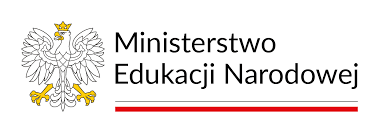 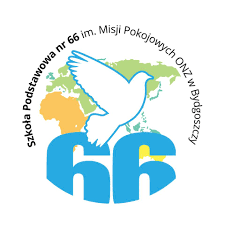 Drodzy Rodzice i Uczniowie! Od maja nasza szkoła realizować będzie program ogólnopolskiAKTYWNA SZKOŁAW ramach programu realizowany będzie projekt AKTYWNY WEEKEND.Zapraszamy zatem uczniów naszej szkoły na salę gimnastyczną, wejście boczne, w planie:- gry i zabawy ruchowe, - gry zespołowe, - wyścigi rzędów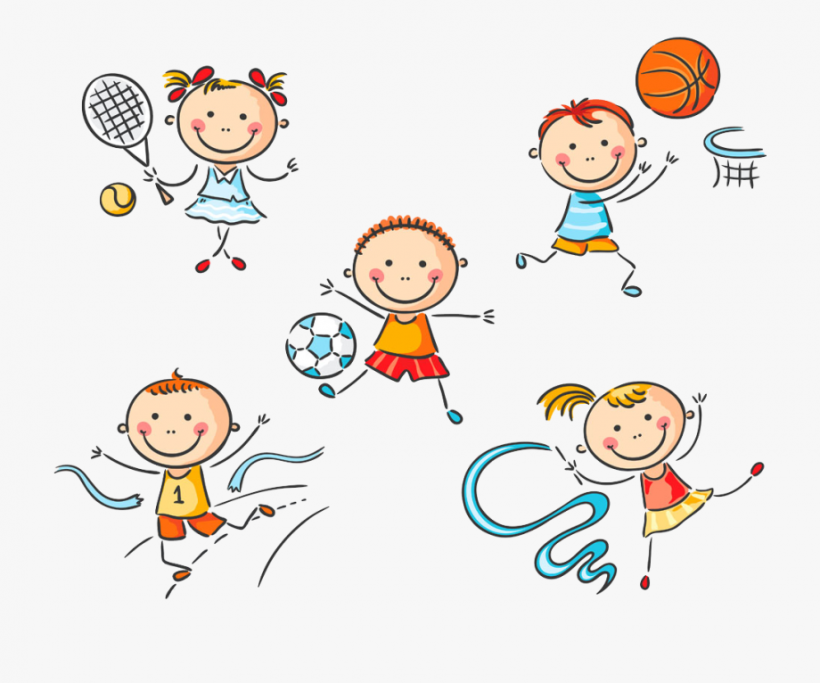 Obowiązuje strój sportowy oraz obuwie zmienne.Harmonogram na miesiąc maj poniżej.Zachęcamy do aktywności. Pamiętajcie, ruch to zdrowie!  Osoba prowadząca04.05.2024r.sobota05.05.2024r.niedziela11.05.2024r.sobota12.05.2024r.niedziela18.05.2024r.sobota19.05.2024r.niedziela25.05.2024r.sobota26.05.2024r.niedzielaDaria Żmijewska8.00 – 13.00Duża sala gimnastycznadzieci8.00 – 13.00Duża sala gimnastycznadzieci8.00 – 13.00Mała sala gimnastycznadzieciAndrzej Piątkowski9.00 – 15.00Duża sala gimnastycznadzieci13.00 – 19.00Duża sala gimnastycznadzieci9.00 – 15.00Duża sala gimnastycznadzieciEwa Chojnacka8.00 – 13.00Duża sala gimnastycznadzieci8.00 – 13.00Duża sala gimnastycznadzieci8.00 – 13.00Duża sala gimnastycznaDzieci